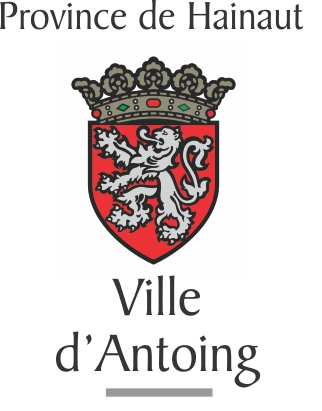 Ce formulaire doit parvenir au Bourgmestre au plus tard 3 mois avant la date de la manifestation.Toutes les données doivent être remplies.  Biffez les mentions inutiles.Identité du directeur de courseNom : ………………………………………..…………………………………Prénom………………………………………………………….Date de naissance : ……………………………………………………………....................................................................Adresse : ……………………………………………………………………………………………………………………………………………..Code postal : ………………………………. Commune : …………………………………………………………………………………..Numéro de téléphone : ……………………………………………………………………………………………………………………….Agissant au nom du comité organisateur et qui assume les responsabilités au nom de celui-ci, et notamment l’obligation de respecter les prescriptions ci-dessous.Nature de la courseClassique de la catégorie 1.1 et 2.1 ou supérieureCourse nationaleEpreuve contre la montreEtape en ligneCourse internationaleCourse localeEpreuve de cyclo-crossCritérium en circuit ouvert / ferméCatégorie des coureurs pouvant participer à la courseElite avec contratElite sans contratU23 (N.D.L.R : compétitions de cyclisme sur route réservées aux coureurs de moins de 23 ans)Elites damesJuniors hommes / femmesDébutants hommes / femmesMembres d’associations artisanales, d’employés ou d’employeursAutre : ……………………………………………………………………………………………………………………………………………Données relatives à la course- Date de la course : …………………………………………………………………………………………………………………………….- Lieu de départ (Commune – Rue – Numéro) : ……………………………………………………………………………………Il s’agit de : Une route régionaleUne route communale- Lieu d’arrivée (Commune – Rue – Numéro) : ……………………………………………………………………………………..Il s’agit de : Une route régionaleUne route communale- Durée de la course proprement dite : de ……………………………………………..Hr à …………………………………HrPrésence d’une caravane publicitaire ?OUINONDurée de cette caravane : de ………………………………………………Hr à ……………………………………………………HrNombre de véhicules dans la caravane publicitaire : ……………………………………………………………………………Distance de la course- Longueur totale du parcours : ……………………………………………………………………………………………………..Km- Le parcours est composé de …………………………………………… tours de …………    ……………………………….Kmet de ……………………………………………….tours de ………………………………………………………………………………..Km- Liste des rues qui seront parcourues dans l’ordre qui sera imposé aux coureurs (Cfr. plan précis ou roadbook en annexe) : ……………………………………………………………………………………………………………………………………………………………………………………………………………………………………………………………………………………………………………………………………………………………………………………………………………………………………………………………………………………………………………………………………………………………………………………………………………………………………………………………………………………………………………………………………………………………………………………………………….……………………………………………………………………………………………………………………………………………………………………………………………………………………………………………………………………………………………………………………………………Escorte policièreAucune escorte de la police n’a été demandéeUne escorte de la police a été demandée, et ce, de ………………………………Hr à …………………………….HrPlanEn annexe, un plan détaillé du parcours sur lequel seront utilisées les couleurs suivantes :-Rouge : routes régionales ;-Vert : routes communales.Le sens de la course sera marqué sur le plan à l’aide de petites flèches noires.Si celui-ci ne se fait pas dans le sens des aiguilles d’une montre, en mentionner les raisons : ……………………………………………………………………………………………………………………………………………………………………………………………………………………………………………………………………………………………………………………………………………………………………………………………………………………………………………………………………………………….Le départ et l’arrivée seront marqués à l’aide d’un trait noir et des lettres D (Départ) et A (Arrivée).Les endroits où la course traverse une route régionale seront marqués à l’aide d’un trait oblique rouge.Pour chaque carrefour traversé par la course, la police mentionnera sur le plan si celui-ci sera tenu par : -un signaleur (S)-la police (P)Déviations prévuesUne déviation n’a pas été prévueUne déviation a été prévue par les rues suivantes (joindre le plan de déviation en annexe) : ……………………………………………………………………………………………………………………………………………………………………………………………………………………………………………………………………………………………………………………………………………………………………………………………………………………………………………………………………………………….Date et signature du directeur de course